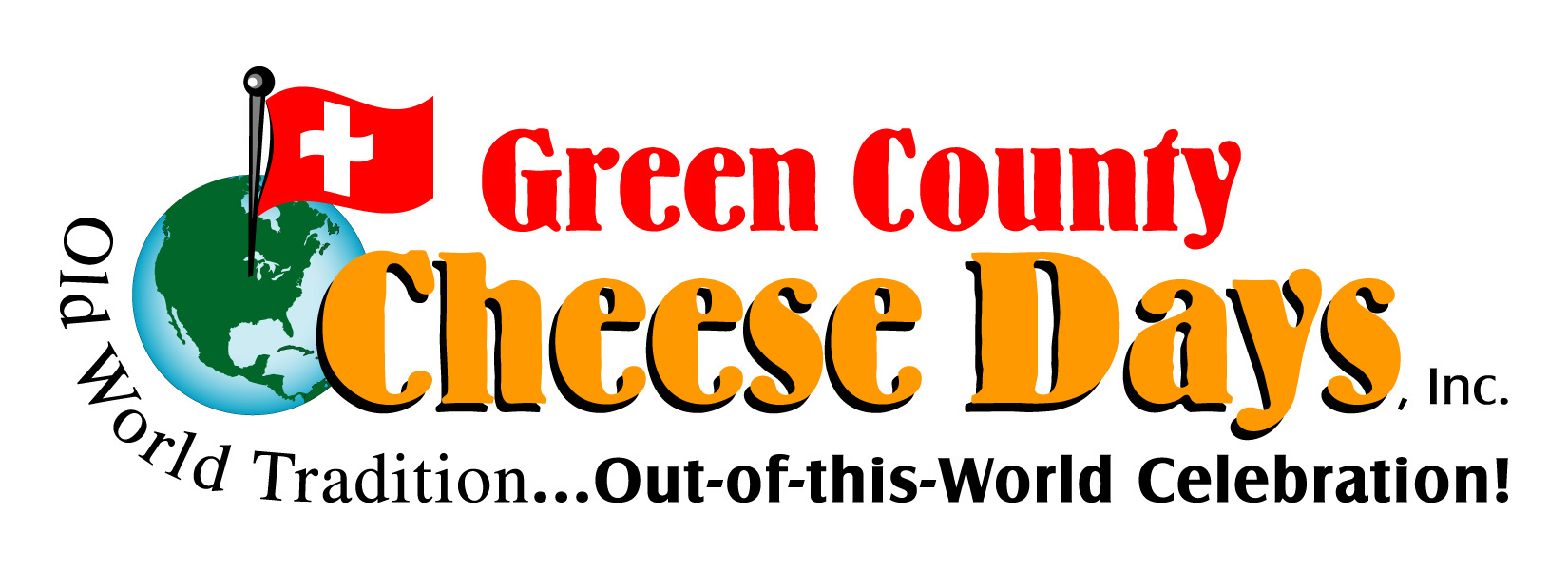 August 11, 2016Farm Tours Offered During Cheese DaysTwo Green County dairy farms will be visited Sept. 17 during farm tours held in conjunction with the 2016 Green County Cheese Days.The farms that will be toured are Valley Mead Dairy, operated by Duane Bernet of Monticello, and the Josh and Liz Steiner farm near Monroe. Buses will depart every half hour between 10 a.m. and 3 p.m. from Wisconsin Bank & Trust in downtown Monroe. Tickets will be sold at the WB&T hospitality tent and will be available until the tours depart on Sept. 17.Jeff Ditzenberger, president of the Green County Farm Bureau, organizes the tours. He said tickets have been $5 in the past but higher bus costs could result in a slight price increase unless he is able to find a sponsor. “These tours are always popular with Cheese Days visitors,” Ditzenberger said. “It is a good way to see some Green County farms as well as many of the barn quilts that are on the sides of barns throughout the county.”For more information, contact Ditzenberger at 608-214-9137 or jditz4440@gmail.com. ###